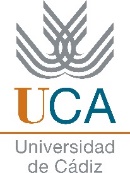 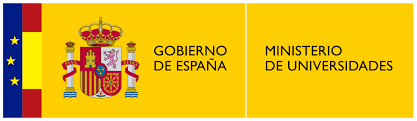 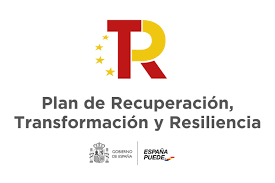 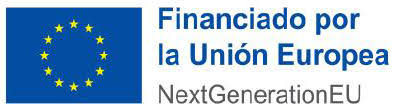 SRA. VICERRECTORA DE POLÍTICA CIENTÍFICA Y TECNOLÓGICANIF/NIE/Pasaporte:Primer Apellido:Segundo apellido:Nombre:Nº SOLICITUD Nº SOLICITUD Nº SOLICITUD Nº SOLICITUD Modalidad: (Margarita Salas / Profesorado / María Zambrano)Modalidad: (Margarita Salas / Profesorado / María Zambrano)Modalidad: (Margarita Salas / Profesorado / María Zambrano)Modalidad: (Margarita Salas / Profesorado / María Zambrano)Expone:Expone:Expone:Expone:Solicita:Solicita:Solicita:Solicita:Relación de la documentación aportada justificativa de la alegación: (sólo en caso de que sea necesario)Relación de la documentación aportada justificativa de la alegación: (sólo en caso de que sea necesario)Relación de la documentación aportada justificativa de la alegación: (sólo en caso de que sea necesario)Relación de la documentación aportada justificativa de la alegación: (sólo en caso de que sea necesario)